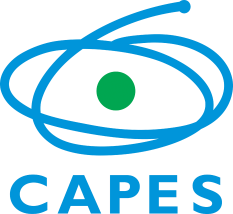 DECLARAÇÃO DE DISPONIBILIDADE DE HORÁRIO – TUTOR/AEu,	, CPF_______________________, RG	, residente na __________________________________, nº_________, bairro:____________, município	, telefone (____________), e-mail  	, declaro que:disponho de 20 horas semanais para desenvolver atividades relativas ao trabalho de professor mediador (tutor) presencial e a distância de segunda a domingo, com os dias a combinar com a coordenação dos respectivos polos de apoio presencial;desempenharei todas as atribuições inerentes à função de professor mediador (tutor) presencial e virtual discriminadas no Edital 021/2022;não acumularei proventos (bolsas) de outras instituições ligadas a UAB.__________, _____ de _____________de 20____.Assinatura do candidato (a)